Статья по охране труда: «Оказание работниками СКФО доврачебной помощи пострадавшим»СОДЕРЖАНИЕОбщие требования по охране трудаПервая помощь представляет собой комплекс срочных мероприятий, проводимых при несчастных случаях и внезапных заболеваниях, направленных на прекращение действия повреждающего фактора, на устранение явлений, угрожающих жизни, на облегчение страданий и подготовку пострадавшего к отправке в лечебное учреждение. Первая помощь — это простейшие медицинские действия, выполняемые непосредственно на месте происшествия в кратчайшие сроки после травмы. Она оказывается, как правило, не медиками, а работниками, находящимися в момент происшествия непосредственно на месте происшествия или вблизи от него. Считается оптимальным сроком оказания первой помощи — 30 минут после травмыОказывающему первую помощь необходимо придерживаться следующих рекомендаций:освободить пострадавшего от дальнейшего воздействия на него опасного производственного фактора (электрического тока, химических веществ, воды и др.), оценить состояние пострадавшего, при необходимости вынести на свежий воздух, освободить от стесняющей дыхание одежды;  определить характер и степень повреждения, для чего обнажить поврежденную часть тела или снять с пострадавшего всю одежду. Раздевание и одевание пострадавшего должны производить осторожно, не вызывать болезненных ощущений или повторного повреждения; выполнить необходимые мероприятия по спасению пострадавшего в порядке срочности (восстановить проходимость дыхательных путей, в случае необходимости провести искусственное дыхание, наружный массаж сердца, остановить кровотечение, иммобилизовать место перелома, наложить повязку и т. п.);поддержать основные жизненные функции пострадавшего до прибытия медицинского работника;вызвать медицинских работников либо принять меры для транспортировки пострадавшего в ближайшее лечебное учреждение.Оказывающий помощь должен знать:основные признаки нарушений жизненно важных функций организма человека;правила, методы, приемы оказания первой помощи применительно к особенностям конкретного несчастного случая, конкретного человека;основные способы переноски и эвакуации пострадавших.Оказывающий помощь должен уметь:быстро и правильно оценивать ситуацию, ориентироваться в экстремальных условиях (в том числе: в электроустановках, на воде и пр.);оценивать состояние пострадавшего, диагностировать вид, особенности поражения (травмы);определять вид необходимой первой помощи, последовательность проведения соответствующих мероприятий, контролировать их эффективность, при необходимости — осуществлять коррекцию мероприятий;правильно осуществлять весь комплекс первой помощи, контролировать эффективность, корректировать реанимационные мероприятия с учетом состояния пострадавшего;временно останавливать кровотечение путем наложения жгута, давящей повязки, пальцевого прижатия сосуда;выполнять искусственное дыхание «изо рта в рот» («изо рта в нос») и закрытый массаж сердца и оценивать их эффективность;накладывать повязки, косынки, транспортные шины при переломах костей скелета, тяжелых ушибах;иммобилизовать поврежденную часть тела при переломе костей, тяжелом ушибе, термическом поражении;оказывать помощь при поражениях электрическим током, в том числе, в экстремальных условиях;оказывать помощь при тепловом и солнечных ударах, утоплении, остром отравлении, рвоте, бессознательном состоянии;использовать подручные средства при оказании первой медицинской помощи, при переносе, погрузке, транспортировке пострадавшего;определять необходимость вызова скорой медицинской помощи, медицинского работника;эвакуировать пострадавшего попутным (неприспособленным) транспортом;пользоваться аптечкой первой помощи.В зависимости от воздействующего фактора травмы подразделяются на механические (раны, ушибы, разрывы внутренних органов, переломы костей, вывихи), физические (ожоги, тепловой удар, обморожения, поражения электрическим током или молнией, лучевая болезнь и др.), химические (воздействия кислот, щелочей, отравляющих веществ), биологические (воздействие бактериальных токсинов), психические (испуг, шок и др.). В зависимости от вида травмы пользуются определенным набором мер, направленных на спасение, жизни и здоровья пострадавшего.2.Правила иммобилизации (обездвиживания)Иммобилизация является обязательным мероприятием. Только при угрозе пострадавшему спасателю допустимо сначала перенести пострадавшего в безопасное место.3. Первая помощь при переломах костей4. Первая помощь при черепно-мозговой травме5. Первая помощь при поражении электрическим током6. Первая помощь при термических ожогах7. Первая помощь при общем переохлажденииПри признаках собственного переохлаждения — борись со сном, двигайся; используй бумагу, пластиковые пакеты и другие средства для утепления своей обуви и одежды; ищи или строй убежище от холода.8.Первая помощь при отмороженииВызови (самостоятельно или с помощью окружающих) «скорую помощь», обеспечь доставку пострадавшего в лечебное учреждение.9. Первая помощь при отравленияхПервая помощь при пероральных отравлениях (при поступлении токсического вещества через рот) Срочно вызови бригаду скорой медицинской помощи. Выясни обстоятельства происшедшего (в случае лекарственного отравления предъяви обертки от лекарств прибывшему медицинскому работнику).Если пострадавший в сознанииЕсли пострадавший без сознанияВызови (самостоятельно или с помощью окружающих) "скорую помощь", обеспечь доставку пострадавшего в лечебное учреждение.Первая помощь при ингаляционных отравлениях (при поступлении токсического вещества через дыхательные пути)Признаки отравления угарным газом: резь в глазах, звон в ушах, головная боль, тошнота, рвота, потеря сознания, покраснение кожи.Признаки отравления бытовым газом: тяжесть в голове, головокружение, шум в ушах, рвота; резкая мышечная слабость, усиление сердцебиения; сонливость, потеря сознания, непроизвольное мочеиспускание, побледнение (посинение) кожи, поверхностное дыхание, судороги.Вызови скорую медицинскую помощь.10. Первая помощь при наружном кровотечении
 		На конечностях точка прижатия артерии к кости должна быть выше места кровотечения.       На шее и голове — ниже раны или в ране (прижать пальцем). 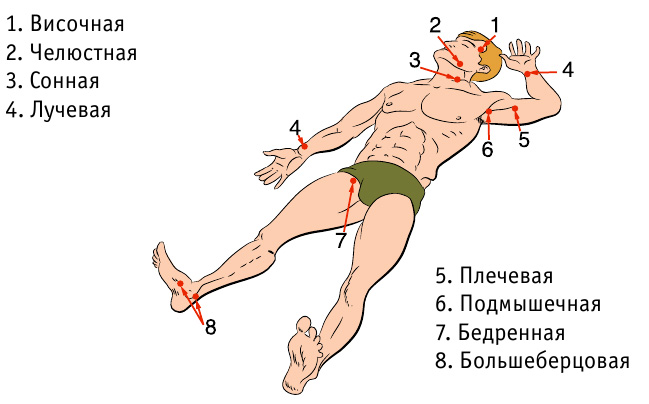 11. Способы временной остановки наружного кровотеченияЗажать кровоточащий сосуд (рану)Наложить давящую повязку или выполнить тампонаду раныНаложить кровоостанавливающий жгутЖгут – крайняя мера временной остановки артериального кровотечения. 
Срок нахождения жгута на конечности 1 час, по истечении которого жгут следует ослабить на 10–15 минут, предварительно зажав сосуд, и снова затянуть, но не более чем на 20–30 минут. Остановка наружного кровотечения жгутом-закруткой(Более травматичный способ временной остановки кровотечения!) 12. Первая помощь при кровотечении из носаПричины: травма носа (удар, царапина); заболевания (высокое артериальное давление, пониженная свертываемость крови); физическое перенапряжение; перегревание.Если кровотечение в течение 15–20 минут не останавливается, направь пострадавшего в лечебное учреждение.13. Первая помощь при проникающем ранении грудной клеткиПризнаки: кровотечение из раны на грудной клетке с образованием пузырей, подсасывание воздуха через рану.Вызови (самостоятельно или с помощью окружающих) «скорую помощь», обеспечь доставку пострадавшего в лечебное учреждение.14. Первая помощь при тепловом (солнечном) удареПризнаки: слабость, сонливость, жажда, тошнота, головная боль; возможны учащение дыхания и повышение температуры, потеря сознания.15. Первая помощь при сердечном приступеПризнаки: острая боль за грудиной, отдающая в левую верхнюю конечность, сопровождающаяся «страхом смерти», сердцебиение, одышка.Вызови, поручи окружающим вызвать «скорую» медицинскую помощь.Обеспечь поступление свежего воздуха, расстегни тесную одежду, придай полусидячее положение.16. Первая помощь при обморокеПризнаки: бледность, внезапная кратковременная потеря сознания. Если сознание не восстанавливается более 3–5 минут вызови (самостоятельно или с помощью окружающих) «скорую помощь».17. Первая помощь при поражениях органов зренияПри попадании инородных телПередвигаться пострадавший должен только за руку с сопровождающим!Обеспечь доставку пострадавшего в лечебное учреждение.При химических ожогах глазПередвигаться пострадавший должен только за руку с сопровождающим!При попадании кислоты можно промыть глаза 2%-м раствором пищевой соды (на стакан кипяченой воды добавить на кончике столового ножа пищевой соды).При попадании щелочи можно промыть глаза 0,1%-м раствором лимонной кислоты (на стакан кипяченой воды добавить 2-3 капли лимонного сока).При травмах глаз и векПострадавший должен находиться в положении "лежа"Обеспечь доставку пострадавшего в лечебное учреждение.18. Первая помощь при укусах насекомыхПри возникновении аллергической реакции обратиться к врачу.Следи за состоянием больного до прибытия медицинского работника.19. Первая помощь при укусах ядовитых змейОграничь подвижность пострадавшей конечности. 20. Правила определения наличия пульса, самостоятельного дыхания и реакции зрачков на свет (признаки «жизни и смерти»)21. Правила проведения закрытого (непрямого) массажа сердца22. Последовательность проведения искусственной вентиляции легких23. Удаление инородного тела из дыхательных путей приемом ГеймлихаПризнаки: Пострадавший задыхается (судорожные дыхательные движения), не способен говорить, внезапно становится синюшным, может потерять сознание. Дети часто вдыхают части игрушек, орехи, конфеты.ЕСЛИ В ХОДЕ РЕАНИМАЦИИ САМОСТОЯТЕЛЬНОЕ ДЫХАНИЕ, СЕРДЦЕБИЕНИЕ НЕ ВОССТАНАВЛИВАЮТСЯ, А ЗРАЧКИ ОСТАЮТСЯ ШИРОКИМИ В ТЕЧЕНИЕ 30–40 МИНУТ И ПОМОЩИ НЕТ, СЛЕДУЕТ СЧИТАТЬ, ЧТО НАСТУПИЛА БИОЛОГИЧЕСКАЯ СМЕРТЬ ПОСТРАДАВШЕГО.24. Вынос пострадавших с использованием подручных средств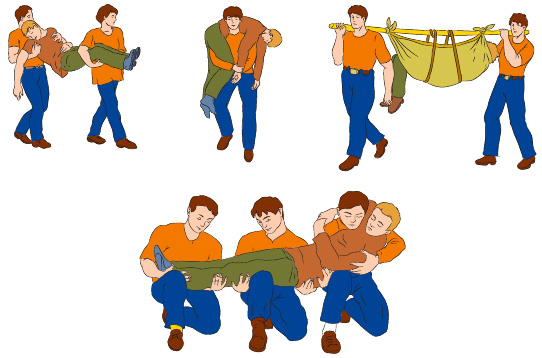 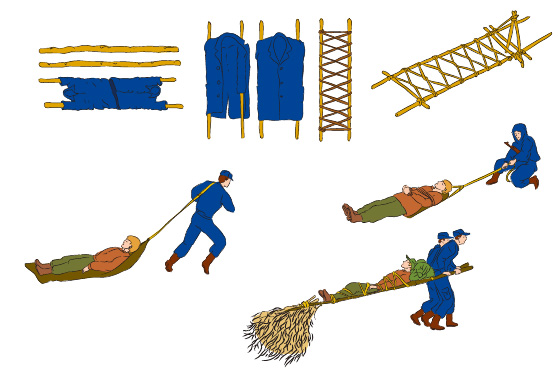 25. Положения пострадавших при транспортировке«Устойчивое боковое положение»Положение «на спине» с приподнятыми и согнутыми в коленях ногамиПоложение «лягушки» с подложенным под колени валикомПоложение «сидя или полусидя»Составил:Специалист  по охране труда                                                                        Н. А. ТкачеваОбщие требования по охране труда 3Правила иммобилизации (обездвиживания) ...................................................5Первая помощь при переломах костей .............................................................6Первая помощь при черепно-мозговой травме ...............................................7Первая помощь при поражении электрическим током ..................................8Первая помощь при термических ожогах.........................................................9Первая помощь при общем переохлаждении ..................................................10Первая помощь при отморожении ....................................................................11Первая помощь при отравлениях ......................................................................12Первая помощь при наружном кровотечении .................................................14Способы временной остановки наружного кровотечения .............................16Первая помощь при кровотечении из носа ......................................................18Первая помощь при проникающем ранении грудной клетки ........................19Первая помощь при тепловом (солнечном) ударе ..........................................20Первая помощь при сердечном приступе ........................................................21Первая помощь при обмороке ...........................................................................21Первая помощь при поражениях органов зрения ............................................22Первая помощь при укусах насекомых ............................................................24Первая помощь при укусах ядовитых змей .....................................................24Правила определения наличия пульса, самостоятельного дыхания и реакции зрачков на свет (признаки «жизни и смерти») .................................25Правила проведения закрытого (непрямого) массажа сердца .......................26Последовательность проведения искусственной вентиляции легких ...........28Удаление инородного тела из дыхательных путей приемом Геймлиха .......28Вынос пострадавших с использованием подручных средств ........................30Положения пострадавших при транспортировке ............................................31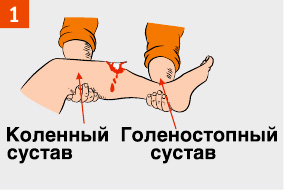 Иммобилизация выполняется с обездвиживанием двух соседних суставов, расположенных выше и ниже места перелома. 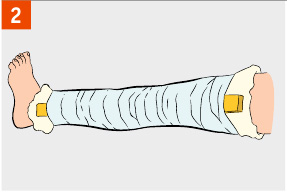 В качестве иммобилизирующего средства (шины) можно использовать плоские узкие предметы: палки, доски, линейки, прутья, фанеру, картон и др. Острые края и углы шин из подручных средств должны быть сглажены. Шину после наложения необходимо зафиксировать бинтами или пластырем. Шину при закрытых переломах (без повреждения кожи) накладывают поверх одежды.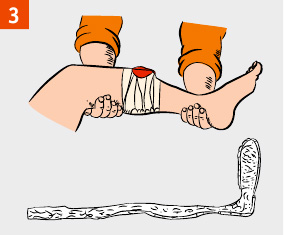 При открытых переломах нельзя прикладывать шину к местам, где выступают наружу костные отломки. 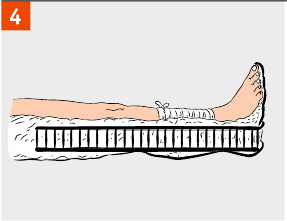 Шину на всем протяжении (исключая уровень перелома) прикрепить к конечности бинтом, плотно, но не очень туго, чтобы не нарушалось кровообращение. При переломе нижней конечности шины накладывать с двух сторон. 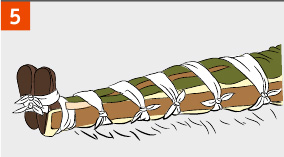 При отсутствии шин или подручных средств поврежденную ногу можно иммобилизировать, прибинтовав ее к здоровой ноге, а руку — к туловищу. 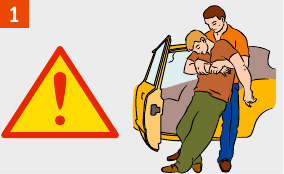 Убедись, что ни тебе, ни пострадавшему ничто не угрожает, вынеси (выведи) пострадавшего за пределы зоны поражения. 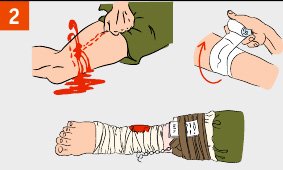 При открытых переломах сначала останови наружное кровотечение.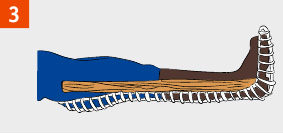 Обеспечь неподвижность места переломов костей с помощью шин или подручных средств (ветка, доска) поверх одежды. 
Вызови (самостоятельно или с помощью окружающих) «скорую помощь». 
Вызови (самостоятельно или с помощью окружающих) «скорую помощь». 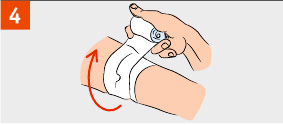 Наложи на рану асептическую повязку. При открытом переломе. 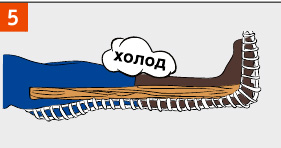 Положи холод (пакет со льдом) на повязку над раной (на больное место). 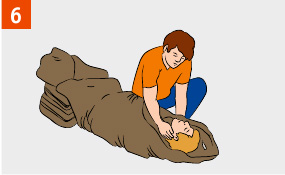 Укутай пострадавшего теплым (спасательным) одеялом, одеждой. 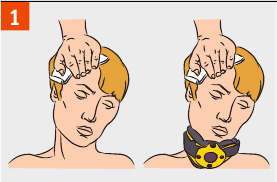 Остановить кровотечение! Плотно прижми к ране стерильную салфетку. Удерживай ее пальцами до остановки кровотечения. Приложи холод к голове. 
Вызови (самостоятельно или с помощью окружающих) «скорую помощь». 
Вызови (самостоятельно или с помощью окружающих) «скорую помощь». 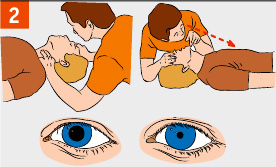 Контролируй наличие пульса на сонных артериях, самостоятельного дыхания, реакции зрачков на свет.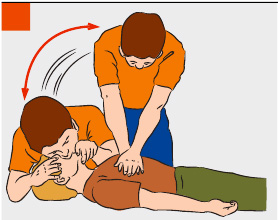 При отсутствии пульса на сонных артериях, реакции зрачков на свет, самостоятельного дыхания проводи сердечно-легочную реанимацию до восстановления самостоятельного дыхания и сердцебиения или до прибытия медицинского персонала 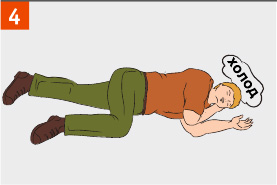 После восстановления дыхания и сердечной деятельности придай пострадавшему устойчивое боковое положение. Укрой и согрей его. Обеспечь постоянный контроль за состоянием пострадавшего! 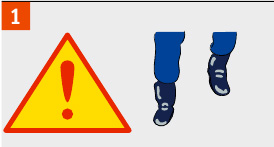 Обеспечь свою безопасность. Надень сухие перчатки (резиновые, шерстяные, кожаные и т.п.), резиновые сапоги. По возможности отключи источник тока. При подходе к пострадавшему по земле иди мелкими, не более 10 см, шагами. Обеспечь свою безопасность. Надень сухие перчатки (резиновые, шерстяные, кожаные и т.п.), резиновые сапоги. По возможности отключи источник тока. При подходе к пострадавшему по земле иди мелкими, не более 10 см, шагами. 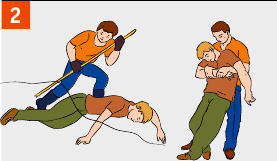 Сбрось с пострадавшего провод сухим токонепроводящим предметом (палка, пластик). Оттащи пострадавшего за одежду не менее чем на 10 метров от места касания проводом земли или от оборудования, находящегося под напряжением. Сбрось с пострадавшего провод сухим токонепроводящим предметом (палка, пластик). Оттащи пострадавшего за одежду не менее чем на 10 метров от места касания проводом земли или от оборудования, находящегося под напряжением. Вызови (самостоятельно или с помощью окружающих) «скорую помощь». Вызови (самостоятельно или с помощью окружающих) «скорую помощь». 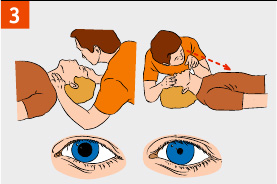 Определи наличие пульса на сонной артерии, реакции зрачков на свет, самостоятельного дыхания.Определи наличие пульса на сонной артерии, реакции зрачков на свет, самостоятельного дыхания.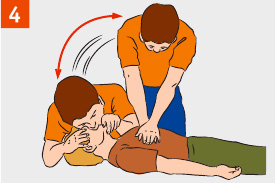 При отсутствии признаков жизни проведи сердечно-легочную реанимацию.При отсутствии признаков жизни проведи сердечно-легочную реанимацию.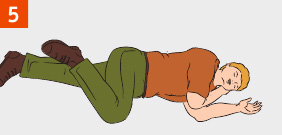 При восстановлении самостоятельного дыхания и сердцебиения придай пострадавшему устойчивое боковое положение. При восстановлении самостоятельного дыхания и сердцебиения придай пострадавшему устойчивое боковое положение. 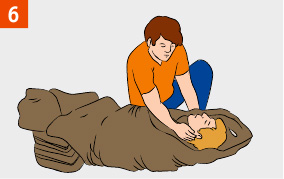 Если пострадавший пришел в сознание, укрой и согрей его. Следи за его состоянием до прибытия медицинского персонала, может наступить повторная остановка сердца. Если пострадавший пришел в сознание, укрой и согрей его. Следи за его состоянием до прибытия медицинского персонала, может наступить повторная остановка сердца. 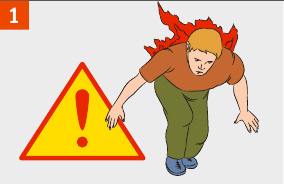 Убедись, что тебе ничто не угрожает. Останови (сбей с ног) пострадавшего. 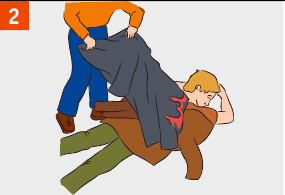 Потуши горящую одежду любым способом (накрой человека покрывалом). 
Вызови (самостоятельно или с помощью окружающих) «скорую помощь». Обеспечь доставку пострадавшего в ожоговое отделение больницы. 
Вызови (самостоятельно или с помощью окружающих) «скорую помощь». Обеспечь доставку пострадавшего в ожоговое отделение больницы. 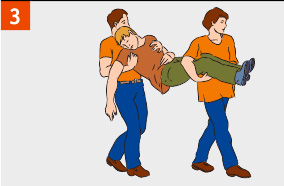 Вынеси (выведи) пострадавшего за пределы зоны поражения. Орошать место ожога разведенным водой спиртом (1:1), водкой 2–3 минуты (охлаждение, дезинфекция, обезболивание), затем холодной водой 15–30 минут. 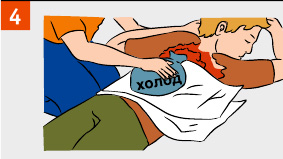 Пузыри не вскрывать, прилипшую одежду обрезать вокруг ожоговой раны! Из раны не удалять посторонние предметы и прилипшую одежду!Наложи на ожоговую поверхность стерильную повязку и холод поверх повязки. Дай обильное теплое подсоленное питье (минеральную воду).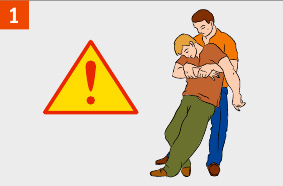 Вынеси (выведи) пострадавшего за пределы зоны поражения, обеспечив собственную безопасность. 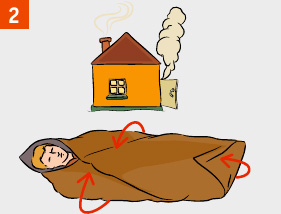 Занеси пострадавшего в теплое помещение или согрей пострадавшего (укутай пострадавшего теплым (спасательным) одеялом, одеждой). 
Вызови (самостоятельно или с помощью окружающих) «скорую помощь». 
Вызови (самостоятельно или с помощью окружающих) «скорую помощь». 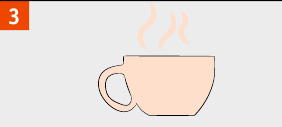 Если пострадавший в сознании, дай обильное горячее сладкое питье. Накорми горячей пищей. Использование алкоголя запрещено! 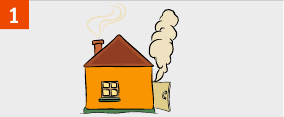 Внеси пострадавшего в теплое помещение.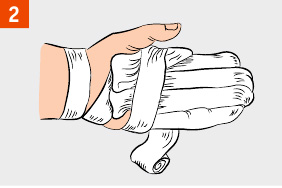 Укутай отмороженные участки тела в несколько слоев. Нельзя ускорять внешнее согревание отмороженных частей тела. Тепло должно возникнуть внутри с восстановлением кровообращения. При отморожении использовать масло или вазелин, растирать отмороженные участки тела снегом запрещено.При отморожении использовать масло или вазелин, растирать отмороженные участки тела снегом запрещено.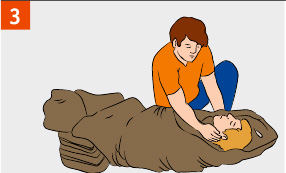 Укутай пострадавшего в одеяла, при необходимости переодень в сухую одежду. 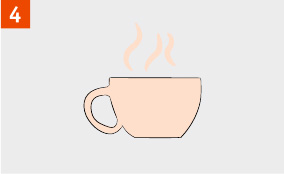 Дай обильное горячее сладкое питье. Накорми горячей пищей. 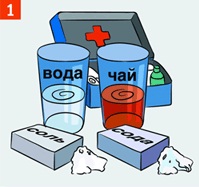 Обеспечь промывание желудка. Давай выпить по стакану чистой воды температурой 18-20 С. На один литр воды желательно добавить десертную ложку соли (10 г) и чайную ложку питьевой соды (5 г). После приема каждых 300-500 мл воды следует вызывать рвоту, прикоснувшись пальцами к корню языка. Общий объем принятой жидкости при промывании желудка должен быть не меньше 2500-5000 мл. Промывание желудка проводить до "чистых промывных вод". При отсутствии сознания желудок не промывать!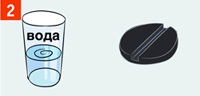 Раствори в стакане воды 10-20 таблеток активированного угля до состояния кашицы. Дай пострадавшему выпить (в качестве абсорбента).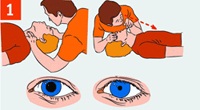 Определи наличие пульса на сонных артериях, реакции зрачков на свет, самостоятельного дыхания.Определи наличие пульса на сонных артериях, реакции зрачков на свет, самостоятельного дыхания.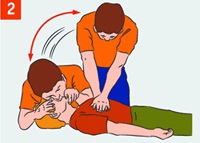 Если пульс, дыхание и реакция зрачков на свет отсутствуют, немедленно приступай к сердечно-легочной реанимации.Если пульс, дыхание и реакция зрачков на свет отсутствуют, немедленно приступай к сердечно-легочной реанимации.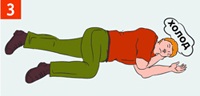 Уложи пострадавшего в устойчивое боковое положение.Уложи пострадавшего в устойчивое боковое положение.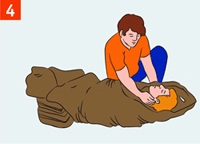 Укутай пострадавшего теплыми одеялами, одеждой.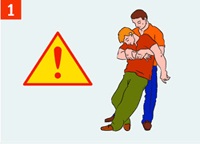 Убедись, что ни тебе, ни пострадавшему ничто не угрожает, вынеси пострадавшего в безопасное место или открой окна, проветри помещение.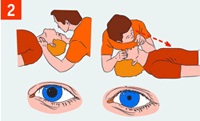 Определи наличие пульса на сонных артериях, наличие реакции зрачков на свет, самостоятельного дыхания.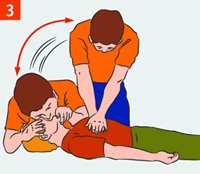 Если пульс, дыхание и реакция зрачков на свет отсутствуют - немедленно приступай к сердечно-легочной реанимации.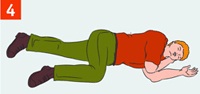 При восстановлении самостоятельного дыхания и сердцебиения придай пострадавшему устойчивое боковое положение.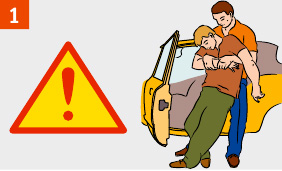 Убедись, что ни тебе, ни пострадавшему ничто не угрожает, надень защитные (резиновые) перчатки, вынеси (выведи) пострадавшего за пределы зоны поражения.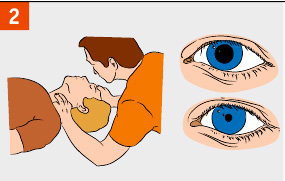 Определи наличие пульса на сонных артериях, наличие самостоятельного дыхания, наличие реакции зрачков на свет. 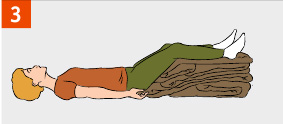 При значительной кровопотере: уложить пострадавшего с приподнятыми ногами. 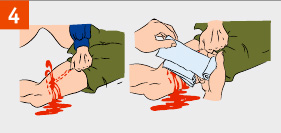 Останови кровотечение! 
  Вызови (самостоятельно или с помощью окружающих) «скорую помощь». 

  Вызови (самостоятельно или с помощью окружающих) «скорую помощь». 
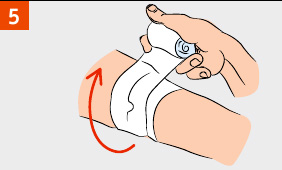 Наложи (чистую) асептическую повязку. 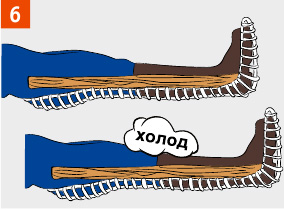 Обеспечь неподвижность поврежденной части тела. Положи холод (пакет со льдом) на повязку над раной (на больное место). 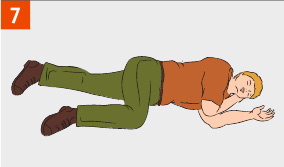 Придай пострадавшему устойчивое боковое положение. 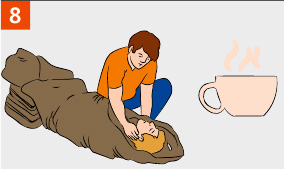 Защити пострадавшего от переохлаждения, дай обильное теплое сладкое питье. 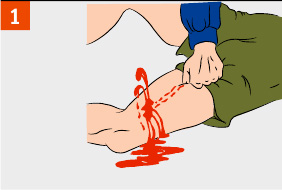 Артерию следует сильно прижать мякотью двух-четырех пальцев или кулаком к близлежащим костным образованиям до исчезновения пульса. Пальцевое прижатие артерии болезненно для пострадавшего и требует большой выдержки и силы от оказывающего помощь. До наложения жгута не отпускай прижатую артерию, чтобы не возобновилось кровотечение. Если начал уставать, попроси кого-либо из присутствующих прижать твоипальцы сверху.Удерживая зажатым сосуд, наложи давящую повязку из сложенных асептических (чистых) салфеток или нескольких туго свернутых слоев марлевого бинта. Тампонада раны: в рану плотно «набить» стерильный бинт, полотенце и т.д., затем прибинтовать к ране.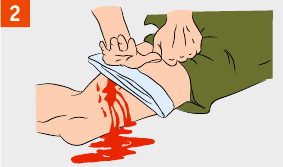 Если давящая повязка промокает, поверх нее наложи еще несколько плотно свернутых салфеток и крепко надави ладонью поверх повязки. 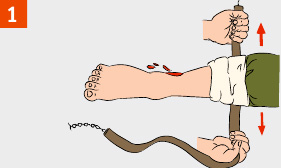 Наложи жгут на мягкую подкладку (элементы одежды пострадавшего) выше раны и как можно ближе к ней. Подведи жгут под конечность и растяни. 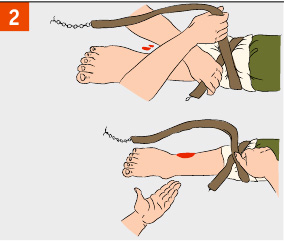 Затяни первый виток жгута и проверь пульсацию сосудов ниже жгута или убедись, что кровотечение из раны прекратилось, а кожа ниже жгута побледнела.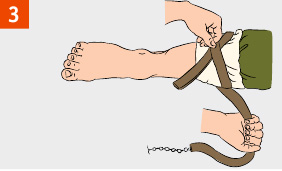 Наложи последующие витки жгута с меньшим усилием, накладывая их по восходящей спирали и захватывая предыдущий виток. 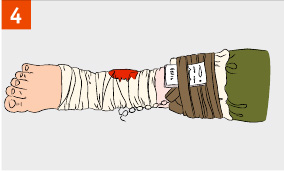 Вложи записку с указанием даты и точного времени под жгут. Не закрывай жгут повязкой или шиной. На видном месте — на лбу — сделай надпись «Жгут» (маркером). 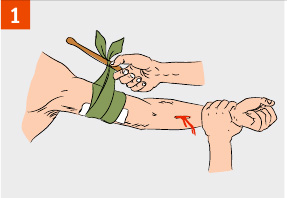 Наложи жгут-закрутку (турникет) из узкосложенного подручного материала (ткани, косынки, веревки) вокруг конечности выше раны поверх одежды или подложив ткань на кожу и завяжи концы его узлом так, чтобы образовалась петля. Вставь в петлю палку (или другой подобный предмет) так, чтобы она находилась под узлом. 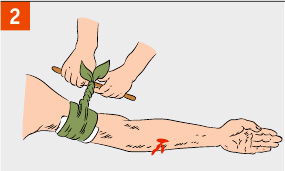 Вращая палку, затяни жгут-закрутку (турникет) до прекращения кровотечения. 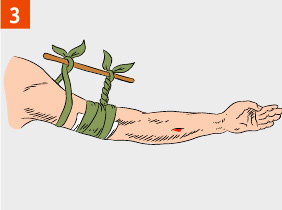 Закрепи палку бинтом во избежание ее раскручивания. Каждые 15 минут ослабляй жгут во избежание омертвения тканей конечности. Если кровотечение не возобновляется, оставь жгут распущенным, но не снимай его на случай возникновения повторного кровотечения. 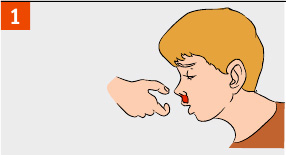 Усади пострадавшего, слегка наклони его голову вперед и дай стечь крови. Сожми на 5–10 минут нос чуть выше ноздрей. При этом пострадавший должен дышать ртом!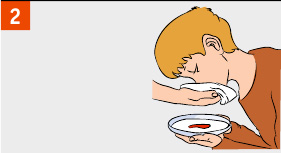 Предложи пострадавшему сплевывать кровь. (При попадании крови в желудок может развиться рвота.)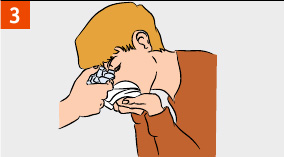 Приложи холод к переносице (мокрый платок, снег, лед). 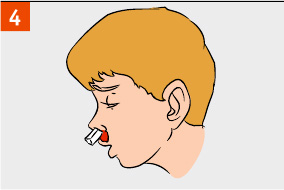 Если кровотечение из носа не остановилось в течение 15 минут — введи в носовые ходы свернутые в рулончик марлевые тампоны.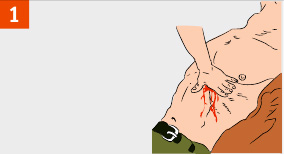 При отсутствии в ране инородного предмета прижми ладонь к ране и закрой в нее доступ воздуха. Если рана сквозная, закрой входное и выходное раневые отверстия. 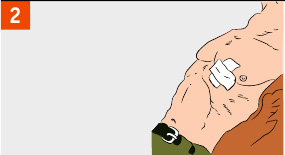 Закрой рану воздухонепроницаемым материалом (герметизируй рану), зафиксируй этот материал повязкой или пластырем. 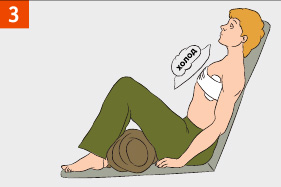 Придай пострадавшему положение «полусидя». Приложи холод к ране, подложив тканевую прокладку. 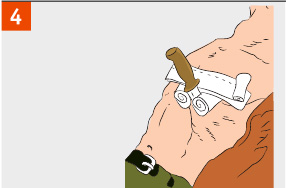 При наличии в ране инородного предмета зафиксируй его валиками из бинта, пластырем или повязкой. Извлекать из раны инородные предметы на месте происшествия запрещается!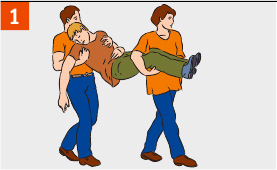 Перенеси пострадавшего в прохладное, проветриваемое место (в тень, к открытому окну). 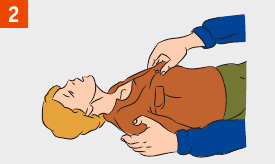 Уложи пострадавшего. Расстегни воротник, ослабь ремень, сними обувь.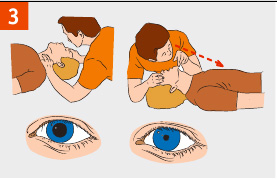 Определи наличие пульса на сонных артериях, самостоятельного дыхания, реакции зрачков на свет. При отсутствии указанных признаков приступай к сердечно-легочной реанимации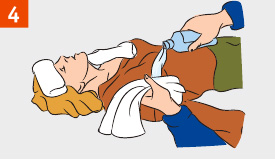 Положи на голову, шею и паховые области смоченные в холодной воде полотенца (салфетки).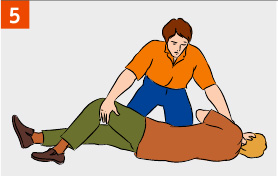 При потере сознания более чем на 3–4 минуты переверни пострадавшего в устойчивое боковое положение. 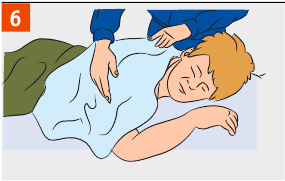 При судорогах удерживай голову и туловище пострадавшего, оберегая от травм. 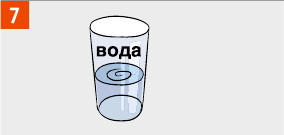 При восстановлении сознания напои пострадавшего прохладной минеральной или обычной, слегка подсоленной водой. 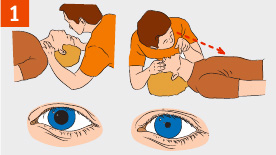 Если больной без сознания, определи наличие пульса на сонных артериях, реакции зрачков на свет, самостоятельного дыхания. 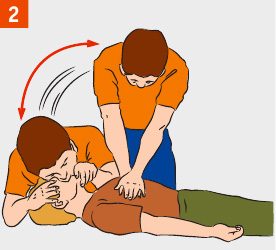 Определи наличие сердцебиения самостоятельного дыхания, реакции зрачков на свет. При отсутствии приступай к сердечно-легочной реанимации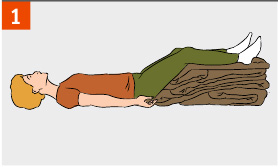 Уложи пострадавшего на спину с приподнятыми ногами, ослабь галстук, расстегни ворот верхней одежды, ослабь брючный ремень, сними обувь, обеспечь доступ свежего воздуха. Обратиться к врачу для обследования и определения причины обморока.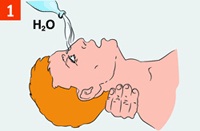 Обильно промой глаз чистой водой (желательно комнатной температуры). Промывай так, чтобы вода не попадала в неповрежденный глаз.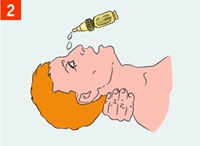 Закапай (по возможности) две капли 30%-го раствора сульфацила натрия (альбуцид) в каждый глаз.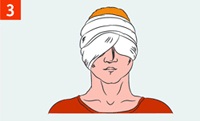 При невозможности удаления инородного тела наложи повязку на оба глаза (если не закрыть повязкой оба глаза, то движения здорового глаза будут вызывать движения и боль в пострадавшем глазу). Немедленно обратись в лечебное учреждение.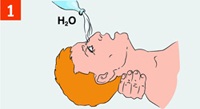 Осторожно раздвинь веки пальцами, обильно промой глаза чистой водой (желательно комнатной температуры). Промывай глаза так, чтобы вода стекала от носа к виску.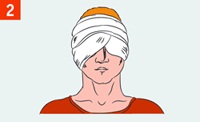 Наложи повязку на оба глаза (если не закрыть повязкой оба глаза, то движения здорового глаза будут вызывать движения и боль в пострадавшем глазу). Немедленно обратись в лечебное учреждение.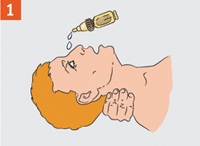 Закапай (по возможности) две капли 30%-го раствора сульфацила натрия (альбуцид) в каждый глаз.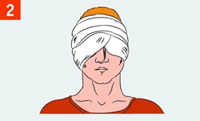 Наложи повязку на оба глаза (если не закрыть повязкой оба глаза, то движения здорового глаза будут вызывать движения и боль в пострадавшем глазу). Передвигаться пострадавший должен только за руку с сопровождающим!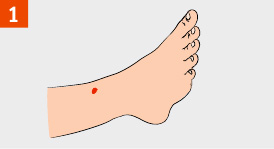 При укусе насекомого удали жало из ранки.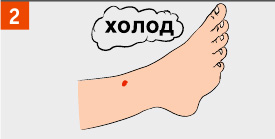 Приложи холод к месту укуса.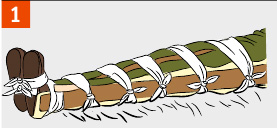 При укусе ноги прибинтуй ее к другой ноге. 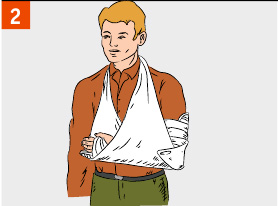 При укусе руки — зафиксируй ее в согнутом положении.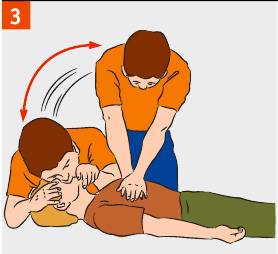 При остановке сердца и дыхания приступай к сердечно-легочной реанимации.Обеспечь доставку пострадавшего в лечебное учреждение для введения противозмеиной сыворотки.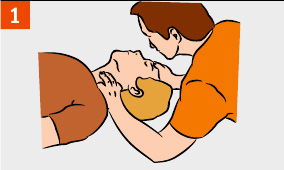 Определи наличие пульса на сонной артерии. (Пульс есть — пострадавший жив.) 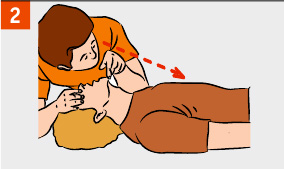 Прислушайся к дыханию, установи наличие или отсутствие движений грудной клетки. (Движение грудной клетки есть — пострадавший жив.)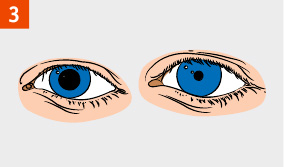 Определи реакцию зрачков на свет, приподнимая верхнее веко обоих глаз. (Зрачки на свету сужаются — пострадавший жив.) 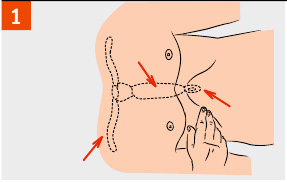 Определи место расположения мечевидного отростка, как показано на рисунке. 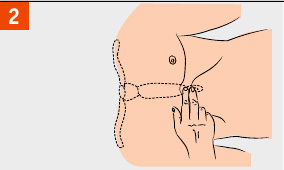 Определи точку компрессии на два поперечных пальца выше мечевидного отростка, строго по центру вертикальной оси. 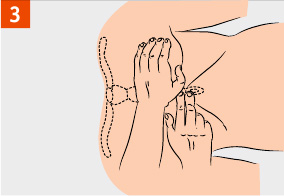 Положи основание ладони на точку компрессии. 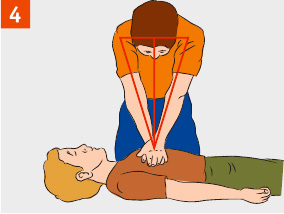 Компрессии проводи строго вертикально по линии, соединяющей грудину с позвоночником. Компрессии выполняй плавно, без резких движений, тяжестью верхней половины своего тела. Глубина продавливания грудной клетки должна быть не менее 3–4 см, 100–110 надавливаний в 1 минуту. 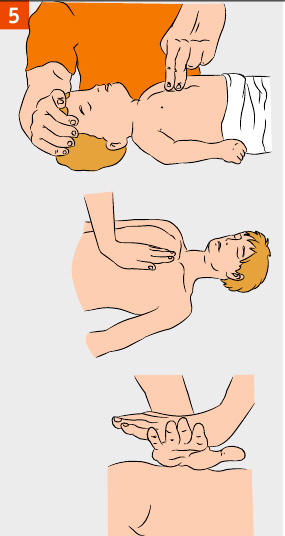 — детям грудного возраста массаж производят ладонными поверхностями второго и третьего пальцев; 






— подросткам — ладонью одной руки; 







— у взрослых упор делается на основание ладоней, большой палец направлен на голову (на ноги) пострадавшего. Пальцы приподняты и не касаются грудной клетки. 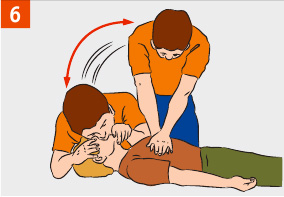 Чередуй два «вдоха» искусственной вентиляции легких (ИВЛ) с 15 надавливаниями, независимо от количества человек, проводящих реанимацию. 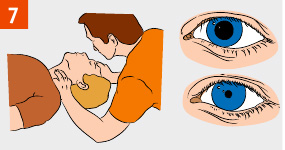 Контролируй пульс на сонной артерии, реакцию зрачков на свет (определение эффективности реанимационных мероприятий). 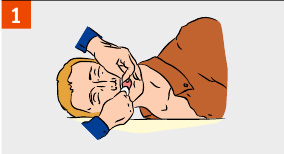 Обеспечь проходимость верхних дыхательных путей. С помощью марли (платка) удали круговым движением пальцев из полости рта слизь, кровь, иные инородные предметы. 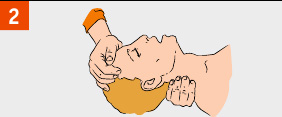 Запрокинь голову пострадавшего. (Приподними подбородок, удерживая шейный отдел позвоночника.) Не выполнять при подозрении на перелом шейного отдела позвоночника! 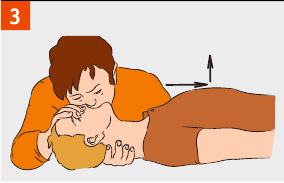 Зажми нос пострадавшего большим и указательным пальцами. Используя устройство для искусственной вентиляции легких типа «рот-устройство-рот», герметизируй полость рта, произведи два максимальных, плавных выдоха ему в рот. Дай две-три секунды на каждый пассивный выдох пострадавшего. Контролируй, приподнимается ли грудь пострадавшего при вдохе и опускается ли при выдохе.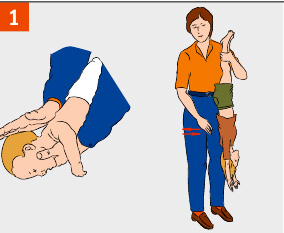 Положи младенца на предплечье левой руки, ладонью правой руки хлопни 2–3 раза между лопатками. Переверни младенца вниз головойи подними его за ноги.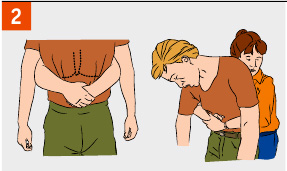 Обхвати пострадавшего сзади руками и сцепи их в «замок» чуть выше егопупка, под реберной дугой. С силой резко надави — сложенными в «замок» кистями — в надчревную область. Повтори серию надавливаний 3 раза. Беременным женщинам сдавливать нижние отделы грудной клетки.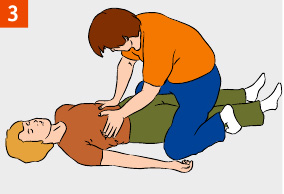 Если пострадавший без сознания, сядь сверху на бедра, обеими ладонями резко надави на реберные дуги. Повтори серию надавливаний 3 раза. 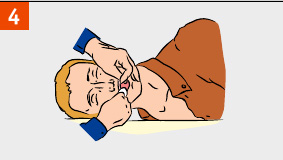 Извлеки посторонний предмет пальцами, обернутыми салфеткой, бинтом. Перед извлечением инородного тела изо рта пострадавшего, лежащего на спине, необходимо повернуть голову набок. 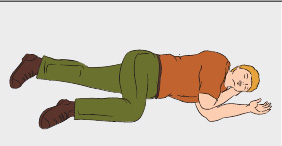 1. Без сознания. 
2. При частой рвоте. 
3. В случаях ожогов спины и ягодиц.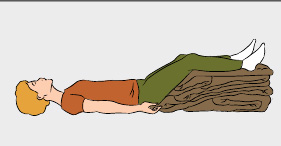 1. При проникающих ранениях брюшной полости.2. При большой кровопотере или при подозрении на внутреннее кровотечение.3. При переломах нижних конечностей.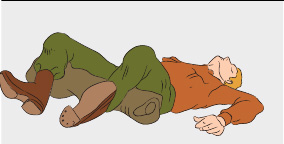 1. При подозрении на перелом костей таза. 
2. При подозрении на повреждение позвоночника, спинного мозга. 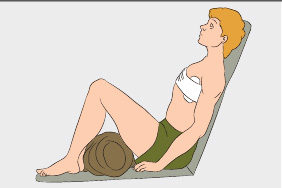 1. При проникающих ранениях грудной клетки. 
2. При ранениях шеи. 
3. При переломах рук.